CREDIT LIMIT ENHANCEMENT APPLICATION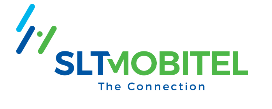 (Please complete this application with maximum possible details. Insufficient information may lead to turndown you request)MOBITEL NO : 07Customer Details ( must be same as per the original application)Customer Name	:………………………………………….……...Address		:………………………………………………....			………………………………………………….Tel (residence)	:……………………………………………..…..Place of work/address	:………………………………………………....Department:……….………….Designation :…...………………..…….Contact Phone No [off] :…………………..………Ext :……………… Fax No :……………..……e-mail :……………………………………. Details of a relative not living with you: (mandatory) Name:…………………………………Relationship…………………..Home Address	:…………………………………………………………Home telephone No	:…………………………………………………(MOBITEL reserve the right to verify your details by calling the relative as detailed above by you.)Document DetailsCopy of the NIC/Passport/Driving LicenseCopy of the Business RegistrationAddress VerificationWater BillElectricity BillLand Telephone BillCredit Card / Bank StatementOthers (please specify):………………………………….Evidence of IncomeSalary ParticularsCredit Card StatementBank StatementOthers (please specify):…………………………….……(the bills should be pertaining to last 6 months)Evidence of professionAdditional Deposit : Rs……………………I request to increase my credit limit up to Rs………….…. Considering the details provided here with.NOTE: On your request we will be enhancing the credit limit, however if your bill payment due date is expired the normal credit action is applicable even if you have a higher credit limit.Declaration: I confirm that the information provided is true and correct. I also agree to abide by all terms and conditions set by Mobitel (pvt) Ltd from time to time.………………………….			……………………Customer’s Signature				DateOffice use onlyCustomer Care:NIC CheckedNo of Accounts :……….Signature VerifiedDocument accepted by,Name :……………………Signature:…………….…..Date:……………………...Credit Care:Address Verified……………………………………Called land phone……………………………………Verified place of work…………………………………………………………………………Called relative…………………………………………………………………………TDMA account ……………………………………Highest Payment (TDMA/GSM)…………………………………………………………………………Outstanding Amount (TDMA / GSM)…………………………………………………………………………Any cheque returns……………………………………Present Cr Limit………………….Verified by,Name :…………….…………Signature:……………………Date:…………………………